ADHÉSION SAISON 2022 – 2023  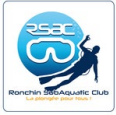 ENCADRANTSwww.ronchin-plongee.fr et sur FaceBook : www.facebook.com/ronchinplongee Association Loi 1901 du 14 juin 2017 – Parution N°1035 / 59 Nord au JO N°27 du 8 juillet 2017 - N° FFESSM 09590114 Autorisez-vous le club à publier sur son  site Internet les photos de votre enfant  prises dans le cadre des activités du  club ?  OUI NON  ---------------------------------------------  Votre N° de licence :   A - -Merci de vous rapprocher du secrétariat pour disposer du formulaire des encadrants du RSAC 